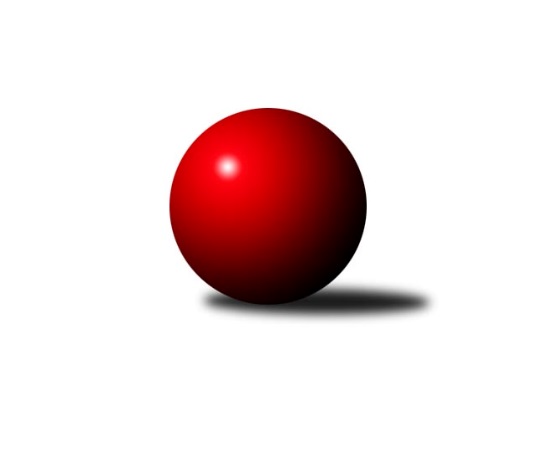 Č.5Ročník 2020/2021	7.5.2024 Okresní přebor OL PV 2020/2021Statistika 5. kolaTabulka družstev:		družstvo	záp	výh	rem	proh	skore	sety	průměr	body	plné	dorážka	chyby	1.	SK Sigma M	4	3	0	1	32 : 8 	(21.0 : 11.0)	1675	6	1152	523	22.5	2.	Sokol Přemyslovice	3	3	0	0	24 : 6 	(15.5 : 8.5)	1711	6	1180	532	31.3	3.	KK Šternberk	4	3	0	1	26 : 14 	(16.0 : 10.0)	1686	6	1166	520	30.5	4.	KK Lipník nad Bečvou ˝B˝	4	3	0	1	26 : 14 	(20.0 : 12.0)	1592	6	1126	466	33.5	5.	SK Sigma M	4	3	0	1	24 : 16 	(16.0 : 10.0)	1650	6	1162	488	36.3	6.	SK Sigma M	4	3	0	1	24 : 16 	(15.0 : 11.0)	1628	6	1134	494	41.3	7.	HKK Olomouc D	4	2	0	2	24 : 16 	(19.0 : 13.0)	1657	4	1167	490	35	8.	TJ Sokol Horka nad Moravou	5	2	0	3	26 : 24 	(16.5 : 17.5)	1643	4	1140	503	36.4	9.	TJ Prostějov	4	2	0	2	14 : 26 	(16.0 : 16.0)	1638	4	1130	508	35	10.	KK Troubelice A	3	1	0	2	14 : 16 	(11.0 : 13.0)	1590	2	1128	462	42.3	11.	KK Troubelice B	4	1	0	3	14 : 26 	(9.5 : 22.5)	1584	2	1112	472	38.5	12.	TJ Tatran Litovel C	5	1	0	4	18 : 32 	(11.5 : 22.5)	1593	2	1127	466	40.2	13.	HKK Olomouc E	5	1	0	4	14 : 36 	(16.0 : 24.0)	1522	2	1100	422	49.2	14.	TJ Prostějov	5	1	0	4	10 : 40 	(11.0 : 23.0)	1581	2	1120	460	42.4Tabulka doma:		družstvo	záp	výh	rem	proh	skore	sety	průměr	body	maximum	minimum	1.	SK Sigma M	3	3	0	0	22 : 8 	(12.0 : 6.0)	1648	6	1685	1609	2.	Sokol Přemyslovice	2	2	0	0	18 : 2 	(10.0 : 6.0)	1680	4	1695	1665	3.	SK Sigma M	2	2	0	0	14 : 6 	(7.0 : 3.0)	1641	4	1647	1634	4.	SK Sigma M	1	1	0	0	10 : 0 	(7.0 : 1.0)	1817	2	1817	1817	5.	TJ Sokol Horka nad Moravou	2	1	0	1	12 : 8 	(7.5 : 8.5)	1653	2	1660	1645	6.	KK Lipník nad Bečvou ˝B˝	2	1	0	1	10 : 10 	(9.0 : 7.0)	1611	2	1617	1604	7.	KK Šternberk	2	1	0	1	10 : 10 	(8.0 : 8.0)	1602	2	1617	1586	8.	KK Troubelice B	2	1	0	1	8 : 12 	(6.0 : 10.0)	1610	2	1674	1545	9.	HKK Olomouc E	2	1	0	1	8 : 12 	(7.0 : 9.0)	1474	2	1584	1363	10.	TJ Tatran Litovel C	3	1	0	2	12 : 18 	(8.5 : 15.5)	1638	2	1653	1630	11.	TJ Prostějov	2	1	0	1	6 : 14 	(7.0 : 9.0)	1666	2	1712	1620	12.	TJ Prostějov	3	1	0	2	8 : 22 	(7.0 : 11.0)	1563	2	1600	1526	13.	HKK Olomouc D	1	0	0	1	4 : 6 	(2.0 : 6.0)	1562	0	1562	1562	14.	KK Troubelice A	2	0	0	2	6 : 14 	(5.0 : 11.0)	1564	0	1574	1554Tabulka venku:		družstvo	záp	výh	rem	proh	skore	sety	průměr	body	maximum	minimum	1.	SK Sigma M	3	2	0	1	22 : 8 	(14.0 : 10.0)	1641	4	1727	1582	2.	KK Šternberk	2	2	0	0	16 : 4 	(8.0 : 2.0)	1729	4	1765	1692	3.	KK Lipník nad Bečvou ˝B˝	2	2	0	0	16 : 4 	(11.0 : 5.0)	1583	4	1623	1542	4.	HKK Olomouc D	3	2	0	1	20 : 10 	(17.0 : 7.0)	1705	4	1757	1572	5.	KK Troubelice A	1	1	0	0	8 : 2 	(6.0 : 2.0)	1616	2	1616	1616	6.	Sokol Přemyslovice	1	1	0	0	6 : 4 	(5.5 : 2.5)	1742	2	1742	1742	7.	SK Sigma M	2	1	0	1	10 : 10 	(9.0 : 7.0)	1654	2	1713	1595	8.	TJ Sokol Horka nad Moravou	3	1	0	2	14 : 16 	(9.0 : 9.0)	1633	2	1709	1581	9.	TJ Prostějov	2	1	0	1	8 : 12 	(9.0 : 7.0)	1610	2	1663	1557	10.	SK Sigma M	1	0	0	1	2 : 8 	(3.0 : 5.0)	1568	0	1568	1568	11.	KK Troubelice B	2	0	0	2	6 : 14 	(3.5 : 12.5)	1571	0	1619	1523	12.	TJ Tatran Litovel C	2	0	0	2	6 : 14 	(3.0 : 7.0)	1571	0	1578	1564	13.	TJ Prostějov	2	0	0	2	2 : 18 	(4.0 : 12.0)	1590	0	1628	1551	14.	HKK Olomouc E	3	0	0	3	6 : 24 	(9.0 : 15.0)	1538	0	1556	1513Tabulka podzimní části:		družstvo	záp	výh	rem	proh	skore	sety	průměr	body	doma	venku	1.	SK Sigma M	4	3	0	1	32 : 8 	(21.0 : 11.0)	1675	6 	1 	0 	0 	2 	0 	1	2.	Sokol Přemyslovice	3	3	0	0	24 : 6 	(15.5 : 8.5)	1711	6 	2 	0 	0 	1 	0 	0	3.	KK Šternberk	4	3	0	1	26 : 14 	(16.0 : 10.0)	1686	6 	1 	0 	1 	2 	0 	0	4.	KK Lipník nad Bečvou ˝B˝	4	3	0	1	26 : 14 	(20.0 : 12.0)	1592	6 	1 	0 	1 	2 	0 	0	5.	SK Sigma M	4	3	0	1	24 : 16 	(16.0 : 10.0)	1650	6 	2 	0 	0 	1 	0 	1	6.	SK Sigma M	4	3	0	1	24 : 16 	(15.0 : 11.0)	1628	6 	3 	0 	0 	0 	0 	1	7.	HKK Olomouc D	4	2	0	2	24 : 16 	(19.0 : 13.0)	1657	4 	0 	0 	1 	2 	0 	1	8.	TJ Sokol Horka nad Moravou	5	2	0	3	26 : 24 	(16.5 : 17.5)	1643	4 	1 	0 	1 	1 	0 	2	9.	TJ Prostějov	4	2	0	2	14 : 26 	(16.0 : 16.0)	1638	4 	1 	0 	1 	1 	0 	1	10.	KK Troubelice A	3	1	0	2	14 : 16 	(11.0 : 13.0)	1590	2 	0 	0 	2 	1 	0 	0	11.	KK Troubelice B	4	1	0	3	14 : 26 	(9.5 : 22.5)	1584	2 	1 	0 	1 	0 	0 	2	12.	TJ Tatran Litovel C	5	1	0	4	18 : 32 	(11.5 : 22.5)	1593	2 	1 	0 	2 	0 	0 	2	13.	HKK Olomouc E	5	1	0	4	14 : 36 	(16.0 : 24.0)	1522	2 	1 	0 	1 	0 	0 	3	14.	TJ Prostějov	5	1	0	4	10 : 40 	(11.0 : 23.0)	1581	2 	1 	0 	2 	0 	0 	2Tabulka jarní části:		družstvo	záp	výh	rem	proh	skore	sety	průměr	body	doma	venku	1.	Sokol Přemyslovice	0	0	0	0	0 : 0 	(0.0 : 0.0)	0	0 	0 	0 	0 	0 	0 	0 	2.	SK Sigma M	0	0	0	0	0 : 0 	(0.0 : 0.0)	0	0 	0 	0 	0 	0 	0 	0 	3.	SK Sigma M	0	0	0	0	0 : 0 	(0.0 : 0.0)	0	0 	0 	0 	0 	0 	0 	0 	4.	TJ Sokol Horka nad Moravou	0	0	0	0	0 : 0 	(0.0 : 0.0)	0	0 	0 	0 	0 	0 	0 	0 	5.	KK Troubelice A	0	0	0	0	0 : 0 	(0.0 : 0.0)	0	0 	0 	0 	0 	0 	0 	0 	6.	KK Troubelice B	0	0	0	0	0 : 0 	(0.0 : 0.0)	0	0 	0 	0 	0 	0 	0 	0 	7.	SK Sigma M	0	0	0	0	0 : 0 	(0.0 : 0.0)	0	0 	0 	0 	0 	0 	0 	0 	8.	KK Šternberk	0	0	0	0	0 : 0 	(0.0 : 0.0)	0	0 	0 	0 	0 	0 	0 	0 	9.	HKK Olomouc E	0	0	0	0	0 : 0 	(0.0 : 0.0)	0	0 	0 	0 	0 	0 	0 	0 	10.	TJ Tatran Litovel C	0	0	0	0	0 : 0 	(0.0 : 0.0)	0	0 	0 	0 	0 	0 	0 	0 	11.	HKK Olomouc D	0	0	0	0	0 : 0 	(0.0 : 0.0)	0	0 	0 	0 	0 	0 	0 	0 	12.	TJ Prostějov	0	0	0	0	0 : 0 	(0.0 : 0.0)	0	0 	0 	0 	0 	0 	0 	0 	13.	TJ Prostějov	0	0	0	0	0 : 0 	(0.0 : 0.0)	0	0 	0 	0 	0 	0 	0 	0 	14.	KK Lipník nad Bečvou ˝B˝	0	0	0	0	0 : 0 	(0.0 : 0.0)	0	0 	0 	0 	0 	0 	0 	0 Zisk bodů pro družstvo:		jméno hráče	družstvo	body	zápasy	v %	dílčí body	sety	v %	1.	Jiří Vodák 	TJ Sokol Horka nad Moravou 	10	/	5	(100%)		/		(%)	2.	Josef Šilbert 	SK Sigma M 	10	/	5	(100%)		/		(%)	3.	František Zatloukal 	TJ Sokol Horka nad Moravou 	10	/	5	(100%)		/		(%)	4.	Radim Vlček 	SK Sigma M 	8	/	4	(100%)		/		(%)	5.	Jaroslav Koppa 	KK Lipník nad Bečvou ˝B˝ 	8	/	4	(100%)		/		(%)	6.	Michal Svoboda 	HKK Olomouc D 	8	/	4	(100%)		/		(%)	7.	Jiří Zapletal 	Sokol Přemyslovice 	8	/	4	(100%)		/		(%)	8.	Petr Pick 	KK Šternberk  	8	/	4	(100%)		/		(%)	9.	Petr Vašíček 	SK Sigma M 	8	/	4	(100%)		/		(%)	10.	Jan Tögel 	-- volný los -- 	8	/	5	(80%)		/		(%)	11.	Miroslav Machalíček 	-- volný los -- 	8	/	5	(80%)		/		(%)	12.	Karel Zvěřina 	SK Sigma M 	8	/	5	(80%)		/		(%)	13.	Martin Zaoral 	Sokol Přemyslovice 	6	/	3	(100%)		/		(%)	14.	Oldřich Pajchl 	Sokol Přemyslovice 	6	/	3	(100%)		/		(%)	15.	Jan Smékal 	KK Troubelice B 	6	/	4	(75%)		/		(%)	16.	Jiří Ocetek 	SK Sigma M 	6	/	4	(75%)		/		(%)	17.	Jiří Miller 	KK Šternberk  	6	/	4	(75%)		/		(%)	18.	Petr Mandl 	HKK Olomouc D 	6	/	4	(75%)		/		(%)	19.	Jiří Maitner 	KK Troubelice A 	6	/	4	(75%)		/		(%)	20.	Jiří Malíšek 	SK Sigma M 	6	/	4	(75%)		/		(%)	21.	Jaroslav Peřina 	KK Lipník nad Bečvou ˝B˝ 	6	/	5	(60%)		/		(%)	22.	Martin Sekanina 	KK Lipník nad Bečvou ˝B˝ 	6	/	5	(60%)		/		(%)	23.	Radek Hejtman 	HKK Olomouc D 	4	/	2	(100%)		/		(%)	24.	Tomáš Bittner 	SK Sigma M 	4	/	3	(67%)		/		(%)	25.	Magda Leitgebová 	TJ Prostějov 	4	/	3	(67%)		/		(%)	26.	Michal Sosík 	TJ Prostějov 	4	/	3	(67%)		/		(%)	27.	Miroslav Kubáč 	KK Troubelice A 	4	/	3	(67%)		/		(%)	28.	Martin Tomšovský 	KK Troubelice B 	4	/	3	(67%)		/		(%)	29.	Bohuslav Toman 	Sokol Přemyslovice 	4	/	4	(50%)		/		(%)	30.	Miloslav Vaculík 	KK Troubelice B 	4	/	4	(50%)		/		(%)	31.	Milan Král 	SK Sigma M 	4	/	4	(50%)		/		(%)	32.	Vlastimil Štěbra 	TJ Prostějov 	4	/	4	(50%)		/		(%)	33.	Jiří Vrobel 	TJ Tatran Litovel C 	4	/	4	(50%)		/		(%)	34.	Svatopluk Opavský 	KK Šternberk  	4	/	4	(50%)		/		(%)	35.	Václav Suchý 	SK Sigma M 	4	/	4	(50%)		/		(%)	36.	Antonín Jánoš 	HKK Olomouc E 	4	/	4	(50%)		/		(%)	37.	Dušan Žouželka 	TJ Tatran Litovel C 	4	/	4	(50%)		/		(%)	38.	Bohuslava Fajdeková 	HKK Olomouc E 	4	/	5	(40%)		/		(%)	39.	Marie Říhová 	HKK Olomouc E 	4	/	5	(40%)		/		(%)	40.	Lubomír Blinka 	TJ Tatran Litovel C 	4	/	5	(40%)		/		(%)	41.	Aleš Zaoral 	TJ Sokol Horka nad Moravou 	4	/	5	(40%)		/		(%)	42.	Pavel Močár 	Sokol Přemyslovice 	2	/	1	(100%)		/		(%)	43.	Vít Zapletal 	Sokol Přemyslovice 	2	/	1	(100%)		/		(%)	44.	Petr Hájek 	SK Sigma M 	2	/	1	(100%)		/		(%)	45.	František Baslar 	SK Sigma M 	2	/	2	(50%)		/		(%)	46.	Milan Dvorský 	Sokol Přemyslovice 	2	/	2	(50%)		/		(%)	47.	Jan Šívr 	SK Sigma M 	2	/	2	(50%)		/		(%)	48.	Ivan Brzobohatý 	KK Šternberk  	2	/	2	(50%)		/		(%)	49.	Vlastimil Hejtman 	HKK Olomouc D 	2	/	2	(50%)		/		(%)	50.	Vlastimil Kozák 	TJ Tatran Litovel C 	2	/	2	(50%)		/		(%)	51.	Eva Paňáková 	TJ Prostějov 	2	/	3	(33%)		/		(%)	52.	Miroslav Kotráš 	KK Troubelice A 	2	/	3	(33%)		/		(%)	53.	Stanislav Feike 	TJ Prostějov 	2	/	4	(25%)		/		(%)	54.	Miroslav Hyc 	SK Sigma M 	2	/	4	(25%)		/		(%)	55.	Alena Kopecká 	HKK Olomouc E 	2	/	4	(25%)		/		(%)	56.	Jiří Kráčmar 	TJ Tatran Litovel C 	2	/	4	(25%)		/		(%)	57.	Marek Čépe 	TJ Prostějov 	2	/	4	(25%)		/		(%)	58.	Jiří Kropáč 	-- volný los -- 	2	/	4	(25%)		/		(%)	59.	Jozef Gubala 	KK Troubelice A 	2	/	4	(25%)		/		(%)	60.	Vojtěch Onderka 	KK Lipník nad Bečvou ˝B˝ 	2	/	4	(25%)		/		(%)	61.	Jaroslav Peřina 	SK Sigma M 	2	/	5	(20%)		/		(%)	62.	Drahoslav Smékal 	KK Troubelice B 	2	/	5	(20%)		/		(%)	63.	Jaroslav Pěcha 	KK Lipník nad Bečvou ˝B˝ 	0	/	1	(0%)		/		(%)	64.	Svatopluk Hopjan 	HKK Olomouc D 	0	/	1	(0%)		/		(%)	65.	David Chudožilov 	TJ Prostějov 	0	/	1	(0%)		/		(%)	66.	Jiří Koudelka 	TJ Prostějov 	0	/	1	(0%)		/		(%)	67.	Pavel Řezníček 	KK Troubelice B 	0	/	1	(0%)		/		(%)	68.	František Kropáč 	KK Troubelice B 	0	/	1	(0%)		/		(%)	69.	Libor Koudelný 	TJ Sokol Horka nad Moravou 	0	/	1	(0%)		/		(%)	70.	Otto Nagy 	-- volný los -- 	0	/	1	(0%)		/		(%)	71.	Libuše Mrázová 	HKK Olomouc E 	0	/	2	(0%)		/		(%)	72.	František Všetička 	-- volný los -- 	0	/	2	(0%)		/		(%)	73.	Josef Klaban 	KK Šternberk  	0	/	2	(0%)		/		(%)	74.	Jana Suralová 	KK Troubelice A 	0	/	2	(0%)		/		(%)	75.	Jan Oprštěný 	SK Sigma M 	0	/	2	(0%)		/		(%)	76.	Viktor Hula 	KK Troubelice B 	0	/	2	(0%)		/		(%)	77.	Jitka Sobotová 	SK Sigma M 	0	/	3	(0%)		/		(%)	78.	Denisa Nováková 	TJ Prostějov 	0	/	3	(0%)		/		(%)	79.	Martin Spisar 	TJ Prostějov 	0	/	3	(0%)		/		(%)	80.	Alena Machalíčková 	-- volný los -- 	0	/	3	(0%)		/		(%)	81.	Jaroslav Kopáč 	HKK Olomouc D 	0	/	3	(0%)		/		(%)	82.	Zdeněk Chudožilov 	TJ Prostějov 	0	/	3	(0%)		/		(%)	83.	Josef Čapka 	TJ Prostějov 	0	/	4	(0%)		/		(%)	84.	Martin Stavarčík 	TJ Sokol Horka nad Moravou 	0	/	4	(0%)		/		(%)Průměry na kuželnách:		kuželna	průměr	plné	dorážka	chyby	výkon na hráče	1.	HKK Olomouc, 3-4	1707	1208	499	35.5	(426.9)	2.	TJ  Prostějov, 1-2	1659	1162	497	36.3	(414.8)	3.	HKK Olomouc, 1-2	1629	1147	481	37.3	(407.3)	4.	Sokol Přemyslovice, 3-4	1618	1144	474	34.8	(404.7)	5.	SK Sigma MŽ Olomouc, 1-2	1614	1137	477	38.0	(403.7)	6.	KK Lipník nad Bečvou, 1-2	1610	1119	491	27.7	(402.6)	7.	TJ  Prostějov, 3-4	1572	1137	435	44.0	(393.2)	8.	HKK Olomouc, 5-6	1521	1079	442	52.5	(380.3)	9.	HKK Olomouc, 7-8	0	0	0	0.0	(0.0)Nejlepší výkony na kuželnách:HKK Olomouc, 3-4Sokol Přemyslovice	1728	4. kolo	Jan Tögel 	-- volný los --	470	2. kolo-- volný los --	1687	4. kolo	Martin Zaoral 	Sokol Přemyslovice	442	4. kolo-- volný los --	1664	2. kolo	Pavel Močár 	Sokol Přemyslovice	441	4. koloSK Sigma M	1594	2. kolo	Jan Tögel 	-- volný los --	439	4. kolo		. kolo	Jiří Zapletal 	Sokol Přemyslovice	436	4. kolo		. kolo	Jiří Kropáč 	-- volný los --	435	4. kolo		. kolo	Jiří Ocetek 	SK Sigma M	427	2. kolo		. kolo	Miroslav Machalíček 	-- volný los --	416	4. kolo		. kolo	Bohuslav Toman 	Sokol Přemyslovice	409	4. kolo		. kolo	Miroslav Machalíček 	-- volný los --	408	2. koloTJ  Prostějov, 1-2HKK Olomouc D	1757	1. kolo	Radek Hejtman 	HKK Olomouc D	494	1. koloSK Sigma M	1727	3. kolo	Karel Zvěřina 	SK Sigma M	472	4. koloSK Sigma M	1713	4. kolo	František Zatloukal 	TJ Sokol Horka nad Moravou	469	5. koloTJ Prostějov	1712	5. kolo	Radim Vlček 	SK Sigma M	469	3. koloTJ Sokol Horka nad Moravou	1709	5. kolo	Michal Svoboda 	HKK Olomouc D	460	1. koloTJ Tatran Litovel C	1653	4. kolo	Magda Leitgebová 	TJ Prostějov	453	5. koloTJ Tatran Litovel C	1631	1. kolo	Dušan Žouželka 	TJ Tatran Litovel C	452	4. koloTJ Tatran Litovel C	1630	2. kolo	Jiří Vrobel 	TJ Tatran Litovel C	446	4. koloTJ Prostějov	1620	3. kolo	Petr Vašíček 	SK Sigma M	444	3. koloKK Troubelice B	1619	2. kolo	Petr Mandl 	HKK Olomouc D	443	1. koloHKK Olomouc, 1-2Sokol Přemyslovice	1742	2. kolo	Martin Zaoral 	Sokol Přemyslovice	499	2. koloSK Sigma M	1671	3. kolo	František Zatloukal 	TJ Sokol Horka nad Moravou	461	4. koloTJ Sokol Horka nad Moravou	1660	2. kolo	František Zatloukal 	TJ Sokol Horka nad Moravou	448	2. koloSK Sigma M	1647	5. kolo	Petr Hájek 	SK Sigma M	443	1. koloTJ Sokol Horka nad Moravou	1645	4. kolo	František Baslar 	SK Sigma M	438	5. koloSK Sigma M	1634	1. kolo	Jiří Vodák 	TJ Sokol Horka nad Moravou	436	1. koloTJ Prostějov	1628	4. kolo	Miroslav Machalíček 	-- volný los --	435	3. kolo-- volný los --	1625	3. kolo	Stanislav Feike 	TJ Prostějov	433	4. koloTJ Sokol Horka nad Moravou	1610	1. kolo	Aleš Zaoral 	TJ Sokol Horka nad Moravou	432	2. koloKK Troubelice B	1523	5. kolo	Karel Zvěřina 	SK Sigma M	429	3. koloSokol Přemyslovice, 3-4Sokol Přemyslovice	1695	3. kolo	Oldřich Pajchl 	Sokol Přemyslovice	458	5. koloSokol Přemyslovice	1665	5. kolo	Bohuslav Toman 	Sokol Přemyslovice	441	3. koloSokol Přemyslovice	1625	1. kolo	Jiří Zapletal 	Sokol Přemyslovice	431	3. koloKK Troubelice A	1594	1. kolo	Oldřich Pajchl 	Sokol Přemyslovice	430	3. koloTJ Tatran Litovel C	1578	5. kolo	Jiří Vrobel 	TJ Tatran Litovel C	423	5. koloHKK Olomouc E	1556	3. kolo	Marie Říhová 	HKK Olomouc E	422	3. kolo		. kolo	Jiří Zapletal 	Sokol Přemyslovice	420	1. kolo		. kolo	Martin Zaoral 	Sokol Přemyslovice	420	1. kolo		. kolo	Miroslav Kotráš 	KK Troubelice A	414	1. kolo		. kolo	Bohuslava Fajdeková 	HKK Olomouc E	412	3. koloSK Sigma MŽ Olomouc, 1-2SK Sigma M	1817	2. kolo	Radim Vlček 	SK Sigma M	500	2. koloHKK Olomouc D	1733	3. kolo	Josef Šilbert 	SK Sigma M	475	4. koloSK Sigma M	1685	3. kolo	Josef Šilbert 	SK Sigma M	472	3. koloKK Troubelice B	1674	4. kolo	Michal Svoboda 	HKK Olomouc D	458	3. koloTJ Prostějov	1663	4. kolo	Michal Svoboda 	HKK Olomouc D	456	5. koloSK Sigma M	1649	5. kolo	Jaroslav Koppa 	KK Lipník nad Bečvou ˝B˝	453	2. koloKK Lipník nad Bečvou ˝B˝	1623	2. kolo	Jiří Malíšek 	SK Sigma M	451	2. koloKK Troubelice B	1619	1. kolo	Miloslav Vaculík 	KK Troubelice B	448	4. koloKK Šternberk 	1617	2. kolo	Petr Mandl 	HKK Olomouc D	447	3. koloSK Sigma M	1615	5. kolo	Václav Suchý 	SK Sigma M	446	5. koloKK Lipník nad Bečvou, 1-2KK Lipník nad Bečvou ˝B˝	1659	5. kolo	Jaroslav Koppa 	KK Lipník nad Bečvou ˝B˝	475	5. kolo-- volný los --	1619	5. kolo	Jaroslav Koppa 	KK Lipník nad Bečvou ˝B˝	469	1. koloKK Lipník nad Bečvou ˝B˝	1617	1. kolo	Radim Vlček 	SK Sigma M	433	1. koloKK Lipník nad Bečvou ˝B˝	1604	3. kolo	Miroslav Machalíček 	-- volný los --	424	5. koloSK Sigma M	1582	1. kolo	Jiří Vodák 	TJ Sokol Horka nad Moravou	423	3. koloTJ Sokol Horka nad Moravou	1581	3. kolo	Jaroslav Koppa 	KK Lipník nad Bečvou ˝B˝	422	3. kolo		. kolo	Jan Tögel 	-- volný los --	413	5. kolo		. kolo	Aleš Zaoral 	TJ Sokol Horka nad Moravou	411	3. kolo		. kolo	Jaroslav Peřina 	KK Lipník nad Bečvou ˝B˝	410	3. kolo		. kolo	František Zatloukal 	TJ Sokol Horka nad Moravou	407	3. koloTJ  Prostějov, 3-4KK Šternberk 	1765	1. kolo	Svatopluk Opavský 	KK Šternberk 	464	1. koloKK Troubelice A	1616	3. kolo	Petr Pick 	KK Šternberk 	455	1. koloTJ Prostějov	1600	5. kolo	Jiří Miller 	KK Šternberk 	440	1. koloTJ Prostějov	1562	3. kolo	Marek Čépe 	TJ Prostějov	437	5. koloTJ Prostějov	1526	1. kolo	Zdeněk Chudožilov 	TJ Prostějov	431	1. koloHKK Olomouc E	1513	5. kolo	Jiří Maitner 	KK Troubelice A	425	3. kolo		. kolo	Michal Sosík 	TJ Prostějov	424	3. kolo		. kolo	Miroslav Kubáč 	KK Troubelice A	418	3. kolo		. kolo	Michal Sosík 	TJ Prostějov	416	5. kolo		. kolo	Ivan Brzobohatý 	KK Šternberk 	406	1. koloHKK Olomouc, 5-6SK Sigma M	1595	2. kolo	Karel Zvěřina 	SK Sigma M	449	2. koloHKK Olomouc E	1584	2. kolo	Bohuslava Fajdeková 	HKK Olomouc E	445	2. koloKK Lipník nad Bečvou ˝B˝	1542	4. kolo	František Baslar 	SK Sigma M	412	2. koloHKK Olomouc E	1363	4. kolo	Jaroslav Peřina 	KK Lipník nad Bečvou ˝B˝	412	4. kolo		. kolo	Martin Sekanina 	KK Lipník nad Bečvou ˝B˝	411	4. kolo		. kolo	Alena Kopecká 	HKK Olomouc E	396	2. kolo		. kolo	Marie Říhová 	HKK Olomouc E	375	2. kolo		. kolo	Tomáš Bittner 	SK Sigma M	374	2. kolo		. kolo	Antonín Jánoš 	HKK Olomouc E	368	2. kolo		. kolo	Alena Kopecká 	HKK Olomouc E	365	4. koloHKK Olomouc, 7-8KK Šternberk 	1692	4. kolo	Petr Pick 	KK Šternberk 	450	4. koloHKK Olomouc D	1562	4. kolo	Michal Svoboda 	HKK Olomouc D	429	4. kolo		. kolo	Jiří Miller 	KK Šternberk 	423	4. kolo		. kolo	Svatopluk Opavský 	KK Šternberk 	412	4. kolo		. kolo	Petr Mandl 	HKK Olomouc D	408	4. kolo		. kolo	Ivan Brzobohatý 	KK Šternberk 	407	4. kolo		. kolo	Vlastimil Hejtman 	HKK Olomouc D	401	4. kolo		. kolo	Jaroslav Kopáč 	HKK Olomouc D	324	4. koloČetnost výsledků:	8.0 : 2.0	8x	6.0 : 4.0	11x	4.0 : 6.0	5x	2.0 : 8.0	6x	10.0 : 0.0	2x	0.0 : 10.0	3x